Halloweenské oslavy ve školce 24. 10. 2018Vážení rodiče,níže zasílám harmonogram zítřejšího dne:                             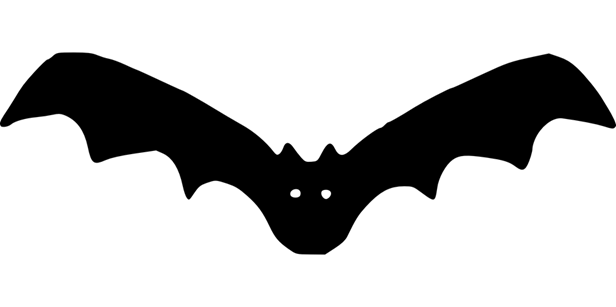 6:30 – 8:15 diskotéka pro děti, které jedou na bruslení 8:30 svačina, 8:50 odjezd do V. P., Berušky byly na návštěvě obce již dnes, jukněte do fotogalerie  návrat na oběd6:30 – 10:00 karneval v maskách v ostatních třídách, diskotéka, hry…10:00 průvod masek na obec 1. - 3. tř. + nebruslaři12:30 – 14:30 polední odpočinek u Mravenečků a Motýlků13:00 - 15:45 vycházka do Kostelce u Křížků – Berušky a Včeličky (Děti budou mít s sebou batůžek s pitím, svačinku dostanou ze školky, prosím o teplé oblečení, dnes hodně foukalo, děkuji.)15:00 – 15:30 připojí se k nám Veverky, děti z LMŠ, spinkat budou  u Mravenečků 15:00 a 16:00 Pupáskovy kroužky – jen pro přihlášené děti15:00 – 18:30 hry ve školce, dlabání dýní, opět karneval, soutěže, povídání, návštěvy dětí ve třídách…18:30 večeře – pizza z http://pizzamomento.cz/  35,-Kč19:00 odchod dětí domů po večeři (Prosím, čekejte na své děti v šatně, aby to ostatním nebylo líto. Děkuji.)19:30 noční stezka odvahy na zahradě ve školce – Děti budou mít svou baterku!Nezapomeňte, prosím, dát dětem, které spinkají ve školce čisté prádlo a oblečení a zejména v podepsané krabičce snídani!!!Doufám, že si den i noc) společně krásně užijeme!!!Těšíme se na masky dětí a zajímavé kulinářské výtvory k pohoštění dětí!!!Kolektiv MŠ Sluníčko i LMŠ Pampeliška                    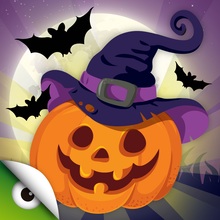 